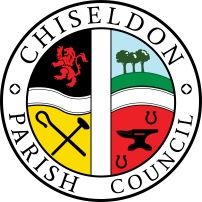 Contact  details:Clerk – 01793 740744 clerk@chiseldon-pc.gov.ukYou are summoned to the Environment, General Purpose and Amenities Committee meeting.Monday 17th October at 7.30pm 2022 at the Old Chapel, Butts Road, Chiseldon.AGENDA  Next meeting: Monday 21st Nov 2022 at 7.30pm Old Chapel, Butts Road, Chiseldon. Signed		   : C Wilkinson (Clerk).  Date:10.10.2022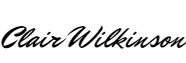 Legislation allowing the Parish Council to act:Legislation:Item 9 Christmas event. LGPIHA 2007 s.77 / PC(PTPW-B)(PC) Order SI 2008/3095Item 10 Xmas tree LGA 1972 s.137Item 11. Poppy signs. LGA 1972 s.137Item 12 Willow Tree LGA 1972 s.137Item 18. CCTV LG&RA 1997 s.31Item 19. Graveyard inspection. LGA 1972 s.214(6) and (2)Item 20 Chapel doors LGA 1894 s.8 (1)(i) Item 22 MUGA LG(MP)A 1976 s.19(3)Item 24. Youth Worker. LG(MP)A 1976. S19. Residents requiring the additional information as listed in this agenda should contact the Clerk on the details above to ask for a copy. The information will be displayed on our website where possible.Chiseldon Parish Council under law, has a duty to conserve biodiversity under the Natural Environment and Rural Communities Act 2006 and consider the impact of their decisions under the Crime and Disorder Act 1998 Section 17.Councillors will review their decisions when required, with these acts in mind, and they will be minuted accordingly.For more details see our “Biodiversity Duty” and Crime and Disorder” policies which are on our website www.chiseldon-pc.gov.uk.                                1.2.Attendances and apologies for absence to be received and approval voted on.      Declarations of interest and vote on any dispensations submitted3.      Public recess4.5.6.7.            Approval of minutes of meeting 15th August 2022.  (there was no September meeting)      Action PointsCllrs to confirm budget items required for consideration for inclusion in the  2023/24 budget.  See document loaded onto MS TeamsDiscuss and vote on an Admin fee for the marquee hire arrangements. See additional information  8.9.10.11.12.13.14.15.16.17.18.19. 20.21.22.23.24.25.26.27.Parishing progress – no itemsParish appearance & safety: 
Discuss plans for Xmas tree lighting event and vote on any expenditure required and sponsorship requests. See additional information  Vote on approval for costs of £185.00 to purchase potted Christmas trees for the site on New Road. See additional information  Vote on whether to purchase Remembrance day poppy lamppost signs at £3.24 each. See additional information  Vote on approval of purchase of Willow tree costing £79.80 for Rec ground for Jubilee planting. See additional information  Building & amenity priorities             Tennis  clubTennis Club representative to update Committee             Football club  Football Club representative to update CommitteePavilion –  no itemsAllotments. – Approval of the lease for the forthcoming 12 months.  See document loaded into MS TeamsRec hall, ground & car park:  Consider the purchase of CCTV for the grounds and provide Clerk with delegated powers to install a hinged bollard in front of the gates to stop unauthorized vehicle access. Costs around £100. See additional information  Chapel and graveyard:Approval of quote of £3000 for the ICCM to carry out and full graveyard inspection and report. See additional information
Re-painting Chapel doors.  Previous approved quote could not be fulfilled. See additional informationRetrospective approval of provision of burial plot in Sir Henry Calley Memorial Garden. See additional information  Castle View Play area.  Consider purchasing of MUGA style goal posts to replace decaying wooden posts. Either grant funds or added to 2023/24 budget See additional information  Castle View Play area.  Approval needed for Grant Finder company to proceed with trying to find grants for the skate park area..Community priorities: Youth ClubReview progress to date - update from Cllr Sunners. See additional information.Consider opening the Rec Hall over winter for “Warm days” for those who need it. (Volunteers from the public will  be needed)Vulnerable people – no items  Items for inclusion on next agenda  (Cannot be discussed or voted on at this meeting)